OŠ Col, PŠ Podkraj1. razred  Pouk na daljavo – Učna gradiva in navodila za učenceUčiteljica Katja Turk Medveščekemail: katja.turk@guest.arnes.sVzgojiteljica Slavica VelikonjaEmail: slavica.velikonja1@guest.arnes.siDoločene učne vsebine si lahko pogledate na spodnjem spletnem naslovu.https://www.lilibi.si/TOREK, 5. 5. 2020SLJ: Opismenjevanje – Velika tiskana črka HNa spodnji povezavi se naučiš pravilnega zapisa črke H. https://www.youtube.com/watch?v=rGvP3TBhNPQUčenec si ogleda veliko tiskano črko H. Starši jo napišite v velik brezčrtni zvezek čez celo stran. Učenec naj sledi postopku, ki ga delamo pri obravnavi črke v šoli in ga pozna. Najprej naj črko napiše na veliko po mizi, po zraku, potem pa z različnimi barvami prevleče veliko črko v zvezku. Nariše pet stvari, ki imajo črko H v svojem imenu. Če želi, lahko tudi nalepi sličico iz reklame, revije. Napiše nekaj besed s črko H. Primeri: Glas H na začetku besede: HRIB, HIŠA, HLOD.                Glas H na koncu besede: SMEH, KRUH, PRAH.               Glas H na sredini besede: JUHA, MUHA, BOLHA.Pazi na pravilnost in estetskost zapisa. Reši naloge v DZ za opismenjevanje: strani 52 in 53. Preberi besedili pri perescu in zvezdici. Pod prvo črko nariši piko, potem pa vleci loke pod besedo. Glasno izgovarjaj besede.Kdor želi, lahko prebere besedilo pri uteži (1t).MAT: Ponovimo števila do 15V karo zvezek v stolpec zapiši številke 13, 14, 12. Poišči predhodnik in naslednik in jih pravilno zapiši. Pred danim številom je predhodnik, nato je število in zatem napiši še naslednik. Reši še spodnji učni list. Če nimaš možnosti tiskanja, lahko 1. nalogo ustno rešiš. Pri 2. nalogi uredi števila po velikosti. Urejena števila po velikosti zapiši na učni list ali v karo zvezek. SPO: SKAČEM, TEČEM …Oglej si ilustracijo v  DZ Lili in Bine za Spoznavanje okolja (zelen) str. 34 in 35.Povej, kaj delajo otroci na igrišču. Kako se gibajo? Izbiraj med naslednjimi besedami: HODI, SKAČE, TEČE, SE PLAZI, HODI PO VSEH ŠTIRIH, PLEZA…ŠPO: Gibanje v naraviPodobno kot otroci na sliki (DZ za SPO str. 34 in 35) se gibaj tudi ti. Pred hišo ali na bližnjem travniku  najprej hodi, nato teči, se plazi, hodi po vseh štirih, splezaj na manjše drevo, skoči v daljino, sonožno in zatem še z odrivom enonožno.Potem naredi še spodnje vaje.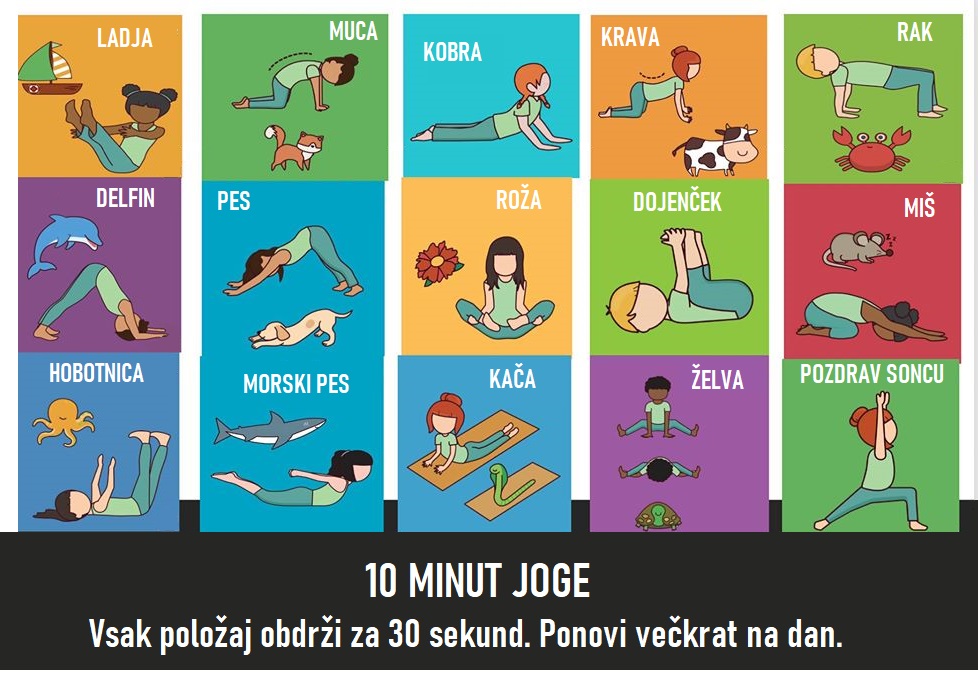 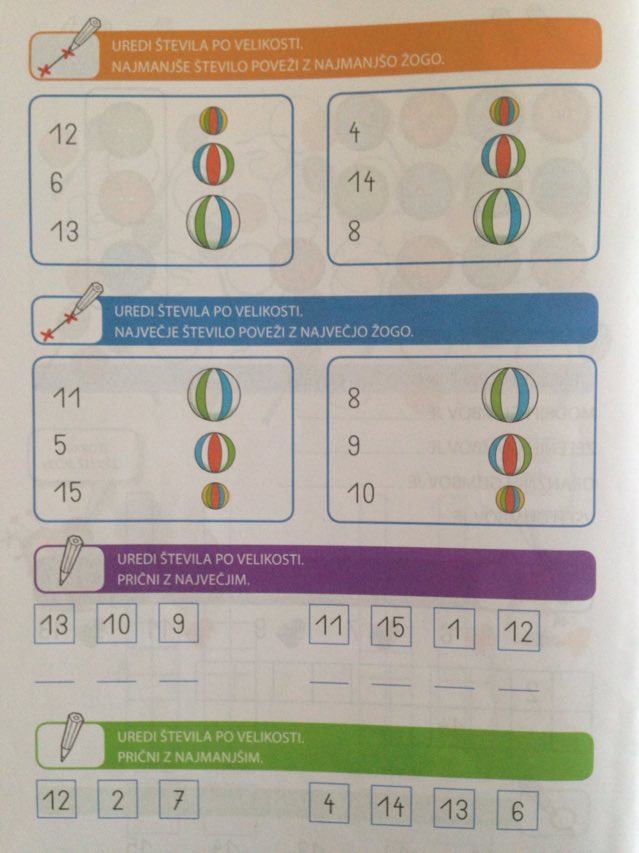 